Publicado en Madrid el 20/02/2020 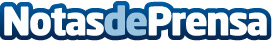 Appian anuncia su conferencia AppianWorld 2020 a la que asistirá Garry Kasparov, ganador mundial de ajedrezEl evento mundial anual será en Florida del 8 al 11 de marzoDatos de contacto:Tess WencelblatNota de prensa publicada en: https://www.notasdeprensa.es/appian-anuncia-su-conferencia-appianworld-2020 Categorias: Madrid Eventos Software http://www.notasdeprensa.es